Sport and PE Premium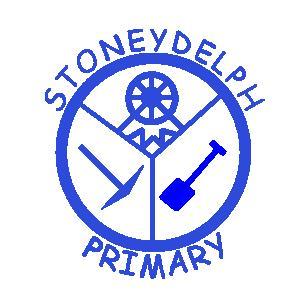 During the financial year, 2013 – 14 school received £5570 in Sports Funding.  This was spent on Zumba Coach for Autumn 2 with Year 5&6; Street Dance Coach for Year 1&2 for Spring 1 and year 3&4 for Spring 2; Handball Coach for Year 3&4 for Spring 1 and ball skills Coach for Year 1&2 in Spring 2.  It has also funded a Dance Club for Year 1&2 for the Spring Term and a Dodge-ball Club for Year 3&4 for the Spring Term.  We have also had Lunchtime Staff training and a coach come in on Tuesday lunchtimes with Year 5&6 to lead ball activities other than football on the playground.  Summer Term 2014 school received £3530 in Sports Funding.  This was used for a Kwick Cricket Coach for Year 3 / 4 and Year 1 /2 also SoccerTots and Teams Wizz coaching for Reception classes.  An after school Tennis club was run for Year 2 /3 and Y4 /5 and a SoccerTots/Team Wizz club for Reception.Autumn Term 2014 we are awaiting our next Sports Funding payment. We are accessing a Coach to support the teaching of Tag Rugby for Year 5/6 pupils and Dance for Year 1.  There is also a football club at Lunchtime and afterschool Tag-Rugby and Dance Clubs.Mrs Tyson, our PE Lead who is also a specialist gymnastics teacher, has included herself in the annual timetable to share her specialist knowledge.  Mr Walker, a qualified Gynmastics Coach, is also running an after school Gymnastics Club on a voluntary basis.In all cases, teachers observe the Sports Coach teaching their class and then replicate the lesson when delivering to it to the additional class.  This has proved very successful in raising staff confidence – staff questionnaires have been used before and after to identify this – Mrs Tyson has completed the analysis.